Ø-3212@t-nq-la-@foRr@2021                          tcyiqj] fnukad 27-9-2021vYidkyhu bZ&fufonk lwpuk ¼pkVZM ,dkmUVsUV½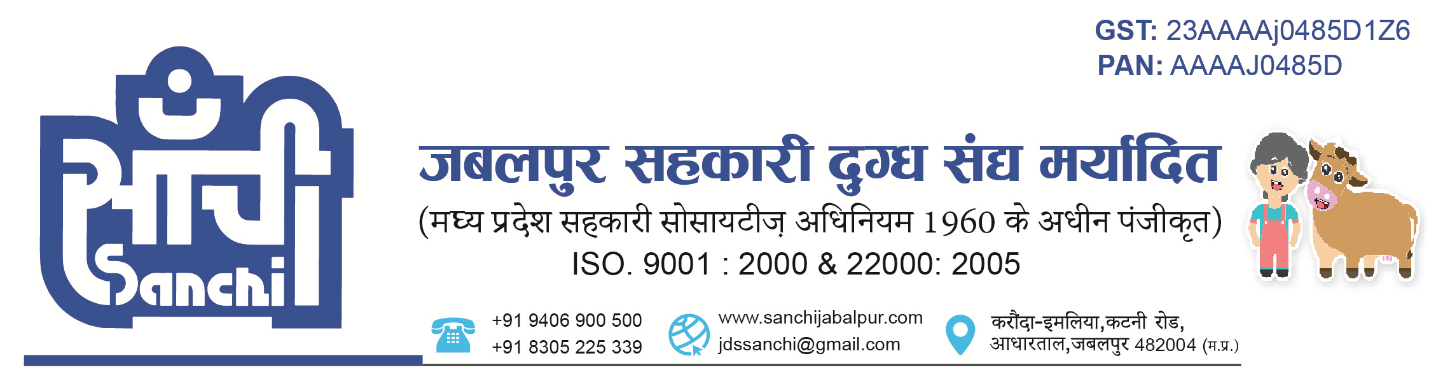 tcyiqj lgdkjh nqX/k la?k }kjk tcyiqj esa fLFkr Ms;jh la;a= esa pkVZM ,dkmUVsaV dh fu;qfDr gsrq o"kZ 2021&22 ls o"kZ 2023&24 ds fy, ikapoh vYidkyhu bZ&fufonk vkeaf=r dh tk jgh gSA fufonk QkeZ e/; izns'k 'kklu dh osc&lkbV www.mptenders.gov.in ls fufonk QkeZ ds ewY; :i;s 1000@& dk Hkqxrku dj MkmuyksM fd;k tk ldrk gSA fufonk dh foLr`r 'krsZ gsrq fufonk QkeZ e/; izns'k LVsV dks&vkijsfVo Ms;jh QsMjs'ku dh osclkbZV www.sanchidairy.com ls Hkh ek= iBu gsrq Mkmu yksM fd;k tk ldrk gSA fufonk dh eq[; tkudkjh fuEukuqlkj gSAeq[; dk;Zikyu vf/kdkjhtcyiqj lgdkjh nqX/k la?k e;kZfnr]tcyiqjtcyiqj lgdkjh nqX/k la?k e;kZfnr] tcyiqjfufonkfufonk dk;Z%& tcyiqj lgdkjh nqX/k la?k] tcyiqj Lrj ij pkVZM ,dkmUVsaV fu;qfDr gsrq ikapoh vYidkyhu bZ&fufonkA bZ&fufonk izi= tek dh vafre rkjh[k ,oa le;        07-10-2021 nksigj 1-00 cts rdHkkSfrd :i ls tek djus dh vafre rkjh[k ,oa le;    07-10-2021 le; 1-00 cts  rdrduhdh bZ&fufonk [kksys tkus dh rkjh[k ,oa le;      11-10-2021 le; 2-30 cts rdbZ& fufonk [kksys tkus dk LFkku	tcyiqj lgdkjh nqX/k la?k e;kZfnr] tcyiqj dk;kZy;¼ehVhax gkWy½i=kpkj gsrq irk	eq[; dk;Zikyu vf/kdkjh	tcyiqj lgdkjh nqX/k la?k e;kZfnr] tcyiqj e-iz- 482004ANNEXURE-I	rduhdh izi=ANNEXURE-II						 fufonk 'krsZ ,oa dk;Z fooj.kANNEXURE-III	Price Bid ¼dk;Z dh okf"kZd U;wure nj½eq[; dk;Zikyu vf/kdkjhtcyiqj lgdkjh nqX/k la?k e;kZfnr] tcyiqjdk;Z dk fooj.kfoRrh; o"kZ 2021&22 ls o"kZ 2023&24 gsrq tcyiqj lgdkjh nqX/k la?k ,oa i'kq vkgkj la;a= c.Mksy ds fuEukuqlkj dk;Z laikfnr fd;s tkus gSA djksa ls lacaf/kr dk;Z ¼1½ osru ,oa L=ksr ij vk;dj ds dVks=s ,oa Bsdsnkjks dks fd;s x;s Hkqxrku ij    vk;dj ds dVks=s dk ijh{k.k djuk ,oa ekfld] =sekfld ,oa okf"kZd vk/kkj ij fjVuZ rS;kj dj QkbZYk djokukA vk;dj foHkkx ls lacaf/kr lHkh i= O;ogkj@uksfVl laca/kh dk;Zokgh dj uk ,oa foHkkx }kjk nh xbZ is'kh;ksa ij mifLFkr jgdj izdj.kks dk fujkdj.k djk;k tkdj la?k dks lwfpr djukA  Ms;jh la;a= tcyiqj ,oa i'kq vkgkj la;a= c.Mksy gsrq vk;dj vf/kfu;e dh /kkjk 44,&ch ds vUrxZr fu/kkZfjr le; vof/k ds iwoZ 3 lhMh ,oa VSDl vkfMV fjiksVZ rS;kj djokdj la?k dh okf"kZd fjVuZ ,oa blls lacaf/kr tkudkjh fooj.k ds lkFk QkbZy djokukA vk;dj dk fu/kkZj.k djokuk ,oa fu/kkZj.k ij ;fn vko';d gks rks vihy izLrqr dj fujkdj.k djokuk ,oa la?k ds fLFkfr fooj.k dk vads{k.k ds i'pkr gLrk{kj o lhy yxkdj la?k dks miyC/k djkukA  izR;sd ekg la?k ds dz; ,oa fodz; ds vkdaMksa ¼MkVk½ ds vk/kkj ij th,lVh dk fu/kkZj.k dj pkyku cukdj foRr 'kk[kk esa th,lVh tek djus okLrs izR;sd ekg dh 7&8 ,oa 17&18 rkjh[k rd Hkstuk rkfd le;kof/k esa th,lVh tek fd;k tk ldsaAoLrq ,oa lsok dj vf/kfu;e ¼Tkh,lVh ,sDV½ 2017 ds vUrxZr lHkh fu;eksa ,oa izko/kkuksa dk le;kof/k esa ikyu lqfuf’pr djsaA ;Fkk th,lVh dh lHkh fjVZUl vkfn lEk;kof/k eas Qkby djokuk vkfnAth,lVh ls lacaf/kr fdlh Hkh izdkj ds uksfVl vkfn vkus ij mldk iw.kZ ijh{k.k dj fjiksVZ izLrqr djuk ,oa fujkdj.k dh dk;Zokgh djokukAth,lVh esa le;&le; ij gksus okys lHkh cnyko ds ckjsa esa lwfpr djuk ,oa rnkuqlkj dk;Zokgh djukAla?k ds Ldzsi fodz; ij izkIr Vh-lh-,l-¼VsDl dysDVsM ,V lkslZ½ jkf'k dh =sekfld fjVuZ rS;kj dj QkbZy djokukA la?k dks le; le; ij vk;dj] o`fRr dj ,oa th,lVh bR;kfn lacaf/kr fofHkUu vkfFkZd vf/kfu;eksa@fu;eksa ds izko/kkuksa esa gq;s la'kks/kuksa dh le; lhek esa la?k dks lwpuk nsuk ,oa blds laca/k esa vko';d ekxZn'kZu iznku djukA ekuuh; mPp U;k;ky;] vk;dj foHkkx] fVªC;wUky o lacaf/kr foHkkx essa gksus okys egRoiw.kZ fu.kZ;ksa ls voxr djkukAla?k ls lacaf/kr o"kZ dk vk;dj fu/kkZj.k dh izfdz;k esa lg;ksx iznku djuk ,oa fu/kkZj.k mijkUr ;fn la?k ds i{k esa  fjQUM vkns'k tkjh gksrk gS rks vko';d dk;Zokgh dj vk;dj foHkkx ls fjQUM vkns'k dh jkf'k izkIr djkukA iwoZ o"kksZ ,oa vkxkeh o"kksZ ds VsDl lacaf/kr foHkkx ls ;fn dksbZ uksfVl@lwpuk    izkIr gks rks lacaf/kr izdj.k esa dk;Zokgh dh tkdj fujkdj.k djokukA deZpkfj;ksa ds o`fRrdj dVks=k dk f=ekfld fjVZu rS;kj djuk] QkbZy djuk     rFkk dj fu/kkZj.k djokukA tcyiqj nqX/k la?k lgdkjh e;kZfnr] ds dkj[kkus o`fRrdj fjVuZ QkbZy djuk rFkk dj fu/kkZj.k djokukAfoRrh; o"kksZa ds VsDl lacaf/kr foHkkx ls ;fn dksbZ uksfVl@lwpuk izkIr gks rks lacaf/kr izdj.k esa dk;Zokgh dh tkdj fujkdj.k djokukAfu;ekuqlkj fu/kkZfjr frfFk ds iwoZ ijh{k.k ,oa x.kuk dj tek ;ksX; vfxze vk;dj (advance tax) jkf’k fu/kkZfjr djokukA foRrh; o"kZ 2017&18 ls ykxw gksus okys GST VsDl ds vuqlkj leLr dk;Z laikfnr djukA tSls%&           izR;sd ekg dh th,lVh dh x.kuk djuk ,oa rn~vuqlkj th,lVh dj tek djokuk] th,lVh ds leLr fjVuZ tek djokus dh dk;Zokgh iw.kZ djukA th,lVh ls lacaf/kr vkusokyh dfBukbZ ds fuokj.k gsrq vuqHkoh n{k O;fDr dh fu;qfDr tcyiqj nqX/k la?k ds fy;s djukA th-,l-Vh- ds dj fu/kkZj.k dh dk;Zokgh djukA  izR;sd ekg dh 5 rkjh[k dks la?k dk;kZy; esa mifLFkr gksdj leLRk lsy]ijpsl dh izfof"B;kW dk voyksdu dj th,lVh VsDl x.kuk djuk lkFk gh fiNys VsDl dks Hkh pSad djuk] varj dh fLFkfr Li"V djukA le; ij fjVZu QkbZy djuk rFkk dj fu/kkZj.k djokuk ,oa GSTR-9 Qkby djukAmijksDr ds vfrfjDr djkjksi.k ls lacaf/kr vU; lHkh dk;Z djukAleorhZ ys[kk ijh{k.k ,oa vkarfjd vads{k.k ¼2½¼Concurrent Audit & Internal Audit½ la?k dh lHkh izdkj ds nSfud izkfIr ,oa Hkqxrku ¼uxn ,oa cSad½ rFkk  lek;kstu dk fu;ekuqlkj iwoZ ijh{k.k ¼izh&vkfMV½ djuk RkFkk fofHkUu 	 vf/kfu;eksa@ fu;eksa dk ikyu lqfu'fpr djrs gq;s fu;ekuqlkj L=ksr ij VsDl dVks=k ¼TDS½ lqfu'fpr djukA tcyiqj nqX/k la?k ds vU; lapkfyr fd;s tkus okys fofHkUu ifj;kstukvksa dk ijh{k.k djuk ,oa le; le; ij pkgs vuqlkj mi;ksfxrk izek.k i= izekf.kr ¼,Q-;w-lh-½ djukA VhMh,l ,oa th,lVh fjVZu gsrq vfHkys[kks ls feyku djukA la?k esa lapkfyr VSyh ,oa bZ-vkj-ih- lkWQ~Vos;j ls izfrfnu dh izfof"V;ksa dh tkap djuk o vko’;drk gksus ij mues lq/kkj djokuk o ys[kkadu ds laca/k esa viuk Li"V vfHker nsukA (Vouching & Ledger Scrutening) dz; ,oa fodz; ls lacaf/kr O;ogkjksa dk vfHkys[k ls ijh{k.k djukAfoRrh; i=dksa dk lw{e ijh{k.k djuk o =qfV;ksa dk lq/kkj djkukA i’kq vkgkj la;a= c.Mksy dh lHkh izdkj ds nSfud izkfIr ,oa Hkqxrku ¼uxn ,oa cSad½ rFkk  lek;kstu dk fu;ekuqlkj iwoZ ijh{k.k ¼izh&vkfMV½ djuk RkFkk fofHkUu vf/kfu;eksa@ fu;eksa dk ikyu lqfu'fpr djrs gq;s fu;ekuqlkj L=ksr ij VsDl dVks=k ¼TDS½ lqfu'fpr djukA i’kq vkgkj la;a= c.Mksy ds vU; lapkfyr fd;s tkus okys fofHkUu ifj;kstukvksa dk ijh{k.k djuk ,oa le; le; ij pkgs vuqlkj mi;ksfxrk izek.k i= izekf.kr ¼,Q-;w-lh-½ djukA VhMh,l ,oa th,lVh fjVZu gsrq vfHkys[kks ls feyku djukA i’kq vkgkj la;a= c.Mksy esa lapkfyr VSyh lkWQ~Vos;j ls izfrfnu dh izfof"V;ksa dh tkap djuk o vko’;drk gksus ij mues lq/kkj djokuk o ys[kkadu ds laca/k esa viuk Li"V vfHker nsukA (Vouching & Ledger Scruting)fodz; vkWfMV ¼3½Sales Audit  la;a= ls foØ; gsrq fuxZfer nqX/k ,oa nqX/k inkFkZ dh ek=k dk foi.ku 'kk[kk] la;= 'kk[kk o foRr 'kk[kk }kjk foØ; ek=k ls nSfud feyku djuk rFkk   ekfld :i ls fodz; ek=k dks izekf.kr djukA lkFk gh fodz; ek=k ds fo:) izkIr jkf'k ,oa cdk;k jkf'k dk ekfld :i ls feyku dj fjiksVZ izLrqr djukA foi.ku 'kk[kk }kjk la/kkfjr dh tkus  okyh forjdksa dh cdk;k jkf'k ls lacaf/kr uLrh;ksa dk ys[kk 'kk[kk ds ystj ls feyku djuk ,oa mu ij viuk Li"V vfHker nsukA  la;a= ls foØ; gsrq fuxZfer nqX/k ,oa nqX/k inkFkZ@MDM  dh ek=k dk foi.ku 'kk[kk] la;= 'kk[kk o foRr 'kk[kk }kjk foØ; ek=k ls nSfud feyku djuk rFkk   ekfld :i ls fodz; ek=k dks izekf.kr djukA lkFk gh fodz; ek=k ds fo:) izkIr jkf'k ,oa cdk;k jkf'k dk ekfld :i ls feyku dj fjiksVZ izLrqr djukA  foi.ku 'kk[kk ds leLr 'kgjh@xzkeh.k forjdksa ds vfHkys[kks vuqlkj nqX/k foØ; gsrq iznk; dh xbZ ek=k ,oa izkIr jfk'k dk feyku ,oa fjiksVZ rS;kj djukA lkFk gh nqX/k fodz; ds cSad dh fofHkUu 'kk[kkvksa esa pkyku }kjk tek jkf'k;ksa dk feyku foi.ku 'kk[kk ds vfHkys[kks ds lkFk djuk rFkk ekfld vk/kkj ij fjiksZV izLrqr djukA la;a= ds nqX/k ,oa nqX/k inkFkZ ds fjlhIV ¼izkfIr½ ,oa fMLiksty ¼forj.k½ ds vfHkys[kks dh tkap djukA  tcyiqj nqX/k la?k ,oa nqX/k 'khrdsUnz ds fu;qDr forjdksa ds vfHkys[kks vuqlkj lsYl vkfMV dk;Z dj ekfld vk/kkj ij fjiksVZ rS;kj djukA nqX/k 'khr dsUnzksa dk vads{k.k ¼4½ 'khrdsUnzks ds vfHkys[kks dh tkap djukA nqX/k fjflIV o fMLiksty ds lkFk QsV ,oa ,l-,u-,Q- [kkrs dh tkap djukA blh izdkj 'khrdsUnzks dks izkIr i'kq vkgkj o vU; lkezxh rFkk 'khrdsUnz Lrj ls nqX/k lfefr;ksa dks iznkf;r lkezxh ds ys[kk tks[kk dk feyku djukA  nqX/k 'khrdsUnzksa ds cSad [kkrks esa 'khrdsUnz }kjk ysunsu dh jkf'k;ks dks cSad LVsVesaV ls feyku djuk rFkk fodz; jkf'k;kW iw.kZr% ,oa le; ij tek dh tk jgh gS vFkok ughaA bl laca/k esa fjiksVZ izLrqr djukA nqX/k lfefr;ksa dks iznk; i'kq vkgkj ,oa vU; lkezxh dk ys[kk tks[kk ijh{k.k  dj ekfld fjiksVZ rS;kj djukA vkrafjd vads{k.k %& la?k ds dk;Z {ks= ds vUrxZr vkus okys leLr nqX/k la;=ksa@nqX/k 'khrdsUnzks&fNanokMk]c.Mksy¼flouh½] ckyk?kkV]e.Myk] ujflagiqj] dVuh] jhok] lruk] flaxjkSyh vkfn ¼'khrdsUnzks dh la[;k esa de@vf/kd gks ldrh gS½ ij gksus okys foRrh; O;ogkjksa nqX/k ,oa nqX/k inkFkksZ dk vkod@tkod foi.ku xfrfof/k;kW] Hk.Mkj.k xfrfof/k;kW] ifj;kstuk ls lacaf/kr xfrfof/k;ksa dk =sekfld vk/kkj ij ijh{k.k dj vkxkeh ekg dh 10 rkjh[k rd fjiksZV izLrqr djuk rFkk dk;Z esa lq/kkj gsrq le;&le; ij ekxZn'kZu iznku djukA tcyiqj lgdkjh nqX/k la?k e;kZfnr] tcyiqjrduhdh izi= & fooj.k&1fufonkdkj dk uke 			&&&&&&&&&&&&&&&&&&&&&&&&&&& fufonkdkj QeZ dk uke ,oa irk   	&&&&&&&&&&&&&&&&&&&&&&&&&&& &&&&&&&&&&&&&&&&&&&&&&&&&&& 3-  dk;kZy; dk irk   			&&&&&&&&&&&&&&&&&&&&&&&&&&& ¼v½ nwjHkk"k@eksckbZy uEcj 			&&&&&&&&&&&&&&&&&&&&&&&&&&&  ¼c½  E-Mail 				&&&&&&&&&&&&&&&&&&&&&&&&&&  4-  fufonk ds lkFk tek jkf’k dk fooj.k  &&&&&&&&&&&&&&&&&&&&&&&&&&&    PAN No.				&&&&&&&&&&&&&&&&&&&&&&&&&&&      ¼Nk;kizfr viyksM djsa½    Registration No.     		&&&&&&&&&&&&&&&&&&&&&&&&&&&   ¼Nk;kizfr viyksM djsa½  7-  th,lVh jftLVªs’ku ua-      		&&&&&&&&&&&&&&&&&&&&&&&&&&&      ¼Nk;kizfr viyksM djsa½  8-  ;fn ikVZujf’ki QeZ gS rks  		&&&&&&&&&&&&&&&&&&&&&&&&&&&     ¼ikVZuj ds uke ,oa irs vafdr djsa½ &%% ?kks"k.kk %%&,rn~ }kjk eSa@ge ?kks"k.kk djrk g¡w @djrs gS fd mij fn;s x;s fooj.k esjs@gekjs iw.kZ tkudkjh vuqlkj lR; gS] rFkk os ifj.kkeksa ds lEiw.kZ ifjKku ds lkFk izLrqr fd;s x;s gSaA eSus@geus lacaf/kr vkea=.k i=] fuca/ku ,oa 'krksZa rFkk lwph dks iw.kZ :i ls v/;;u dj fy;k gS] os eq>s@gesa ekU; gSA LFkku%& fnukad %&  								     &vkosnd&                                      	 fufonkdkj ds gLrk{kj tcyiqj lgdkjh nqX/k la?k e;kZfnr] tcyiqjbZ&fufonk gsrq 'krsZ&2bPNqd QeZ@lh-,- dks fdlh cMh 'kkldh;@v’kkldh;@O;olkf;d dEiuh ftldk VuZ vksoj jkf’k :i;s 100 ls 150 djksM okf"kZd gks] esa de ls de 10 o"kZ dk dk;Z vuqHko vko’;d gSA ¼izek.k i= izLrqr djsa½QeZ@lh-,- INDIAN CHARTERED ACCOUNTANT INSTITUTE  laLFkk esa jftLVZM gksuk pkfg,A ¼jftLVªs’ku dh izfr layXu djsa½Afufonkdkj dks tcyiqj vFkok vU; nqX/k la?kksa ,oa vU; laLFkkvksa esa fdlh Hkh izdkj dk foRrh; iz’kklfud ¼xcu½ es lafyIr vFkok nks"kh ugh gksuk pkfg,A rR~laca/k esa :- 100 ds xSj U;kf;d LVkEi ij 'kiFk i= layXu djsaAQeZ@lh-,- dk fiNys rhu o"kksZ dk vkSlr VuZ vksoj jkf’k :i;s 20 yk[k okf"kZd ls de u gksAQeZ@lh-,- dk dk;kZy; tcyiqj esa gksuk vfuok;Z gksxkA fn;s x;s dk;Z dks fu/kkZfjr vof/k vko’;d :i esa iw.kZ djuk gksxkAvkcafVr dk;Z dks fdlh Hkh fLFkfr esa NksMus dh vuqefr ugh gksxh vU;Fkk dh fLFkfr esa vekur jkf’k jktlkr dj yh tk;sxhAfdlh Hkh izdkj ds fookn dh fLFkfr esa vkfcZVsª’ku gsrq v/;{k@izkf/kd`r vf/kdkjh tcyiqj lgdkjh nqX/k la?k e;kZfnr tcyiqj dks lkSik tkosxkA vkfCkZVsªVj dk fu.kZ; nksuksa i{kksa dks ekU; ,oa ca/kudkjh gksxkAizh vkfMV] lsYl vkWfMV ,oa vU; leLr dj lacaf/kr dk;ksZa ds vkfMV gsrq fu;fer :i ls ,d vkfVZdy dk;kZy;hu le; esa izkr% 10-30 ls 5-30 rd inLFk djuk vfuok;Z gksxkA VsUMj QkeZ fd dher :- 1000@& gksxh tks vkWuykbu izkIr fd;k tk ldrk gSAizfrHkwfr jkf’k ds :Ik es jkf’k :- 50000@& ¼ipkl gtkj ek=½ dsoy vkWuykbu ds ek/;e ls gh tek djsaA ftl ij dksbZ C;kt ns; ugha gksxkANational Small Scale Industries Corporation ls iathd`r QeksZ lfgr vU; fdlh Hkh izdkj ds 'kkldh; laLFkkvksa ls vuq’kkflr fdlh Hkh fufonkdkj dks /kjksgj jkf’k tek djus ds laca/k esa NwV ugha nh tkosxhAdk;Z dh nj okf"kZd gksxh ftldk Hkqxrku foRrh; i=d iw.kZ dj dk;kZy; esa tek djus ij gksxk AdksbZ Hkh ,slh laLFkk ;k O;fDr fufonk esa Hkkx ysus ds fy, ik= ugha gksaxs ftudks iwoZ esa nqX/k la?k ds fu;e o 'krksZa dk mYya?ku djus ds dkj.k dk;Z ls i`Fkd vFkok CySd fyLV fd;k gks bl ckcr~ jkf’k :i;s 100@& ds xSj U;kf;d 'kiFk i= Hkjdj nsuk gksxkA njsa dsoy Online gh ekU; gksxhA rduhdh izi= esa njsa u Hkjsa Ala?k dks miyC/k djk;s x;s LVkQ dh 'kS{kf.kd ;ksX;rk lh-,- baVjfefM;sV gksuk vfuok;Z gSApkgs x;s nLrkost fnukad 07-10-2021 dks nksigj 01-00 cts rd tcyiqj nqX/k la?k e;kZfnr] tcyiqj ds fufonk ckWDl esa lhycan dj Mkys tkosaAU;wure leku njsa izLrqr djus okys fufonkdkjks es ls lQy fufonkdkj dk p;u ykVjh ds ek/;e ls fd;k tkosxkAvads{k.k dk;Z gsrq tcyiqj ls ckgj 'khr dsUnzksa ij tkus vkus jgus gsrq i`Fkd ls Hkqxrku ns; ugh gksxkAfufonkdkjksa }kjk fufonk esa nh xbZ njksa ij fu;ekuqlkj th,lVh dk Hkqxrku fd;k tkosxkAQeZ@lh-,- dh fu;qfDr gsrq U;qure nj :-2]00]000-00 okf"kZd j[kh xbZ gSAfdlh Hkh ,d ,oa leLr fufonk dks fujLr djus dk vf/kdkj eq[; dk;Zikyu vf/kdkjh dks jgsxkA QeZ@lh-,- dh fu;qfDr dk vafre fu.kZ; eq[; dk;Zikyu vf/kdkjh ds ikl lqjf{kr gSAtcyiqj lgdkjh nqX/k la?k e;kZfnr] tcyiqjHkko izi= & fooj.k&3fufonk ua-%& fufonkdrkZ dk uke %&UkksV%& 1-	mijksDrkuqlkj njsa dsoy vkWuykbu gh ekU; gksaxhA  2-	ns;d ij djksa dk Hkqxrku fu;ekuqlkj ns; gksxkAdk;Z fooj.kvekur jkf'kfufonkQkeZ Mkmu yksfMax dh izkjaHk fnukad o le;fufonk nj Hkjus dh vafre fnukad o le;fufonk [kqyus dh fnukad o le;VsDls'ku dk;Z]leorhZ ys[kk ijh{k.k ,oa vkarfjd vads{k.k dk;Z] lsYl vkWfMV@VsDl vkWfMV@th,lVh vkWfMV dk;Z]nqX/k 'khrdsUnzksa dk vads{k.k dk;Z50,000.0028.09.20211.00 PM07-10-2021 1.00 PM11-10-20212.30 PMØa-dk;Z dk fooj.kQeZ@lh-,- }kjk izLrqr okf"kZd njdqy okf"kZd nj1VsDls’ku dk;Z 2leorhZ ys[kk ijh{k.k ,oa vkarfjd vads{k.k dk;Z 3lsYl vkWfMV@ VsDl vkWfMV @th,lVh vkWfMV dk;Z 4nqX/k 'khrdsUnzksa dk vads{k.k dk;Z 5vkarfjd vads{k.k gsrq ofj"B vkWfMVj iw.kZdkyhd ¼dk;kZy; le; vuqlkj½;ksx